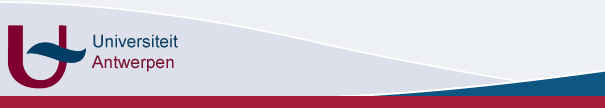 Anvers, Mars 2020Chère Madame,  Cher Monsieurvoici les renseignements relatives à la biopsie musculaire prévue chez vous le mercredi xx/xx/20xx: - Jour de la biopsie: Admission à  l'hôpital Universitaire d'Anvers - Wilrijkstraat 10 2650 Edegem (pour itinéraire voir www.uza.be), téléphone 03 821 30 11 - à 7 heures 30 du matin ; sortie prévue entre 16 et 17 hrs.   Vous devez rester à jeun, et être accompagné d' un membre de la famille.  Veuillez vous inscrire à la réception de l'hôpital.  Nous vous aurons réservé une chambre selon le type précisé  lors de la consultation.
- La biopsie musculaire est réalisée dans le bloc opératoire entre 9 et 11 heures par un neurochirurgien au niveau des muscles de la cuisse (gauche ou droite selon votre préférence) sous anesthésie locorégionale (bloc du nerf fémoral échoguidé au niveau de l'aine). - Un fragment de muscle est utilisé pour la réalisation des tests de contracture halothane et caféine selon le protocole du groupe européen d’Hyperthermie Maligne (www.EMHG.org) à fin de déterminer si vous êtes susceptible à l'HM ou non.  Un second fragment est excisé pour l'étude morphologique et histo-enzymologie dans le cadre de la détection d'une éventuelle myopathie sous-jacente.  Le poids total des fragments enlevés est d’environ 2 – 2,5 gr.- Prise de sang 2 x 6 ml à fin de réaliser la recherche des mutations RYR1 (si test in vitro indicatif d’HM).- Durée totale (mise en place du bloc fémoral, et biopsie): environ 90 min.  Retour à la salle de réveil et puis à l'hôpital de jour vers midi.- Les résultats des tests vous seront communiqués avant votre sortie de l'hôpital et vous recevrez une carte plastifiée reprenant les résultats et les recommendations.- Dans un délai de +/- 2 semaines le compte-rendu complet est adressé au patient, le médecin référant et le médecin traitant.- Les sutures de la biopsie doivent être enlevées par le médecin traitant (voir instructions du neurochirurgien à la fin de l'intervention). - La biopsie est réalisée dans un muscle  fort utilisé et ainsi résulte en principe en une incapacité de travail d'une semaine (bien qu'un travail assis soit possible). Les seules complications constatées jusqu'à présent sont l'occurrence d'une hémorragie dans le muscle biopsié (1% des cas), et une zone d'insensibilité de la peau autour de l'incision. - Pour le retour à la maison le soir vous devez être accompagné par un membre de famille (qui à demande reçoit un justificatif d’absence).- Les personnes concernées par l'HM qui s'apprêtent à subir une opération devraient consulter personnellement (ou par téléphone) un médecin anesthésiste de l'hôpital concerné au moins une semaine avant la date prévue. Ceci laisse à l'anesthésiste le temps nécessaire pour qu'il puisse se préparer à l'anesthésie non-déclenchante d'HM, et en tous cas se procurer des informations. Le coût d’une hospitalisation se répartit entre vous,  votre mutualité, assurance privée (DKV, AG,…) . L’hôpital facture directement à votre mutualité les coûts supportés par l’assurance obligatoire soins de santé.Le montant à votre charge pour les soins dispensés au cours d’une hospitalisation varie en fonction des éléments suivants: votre statut: vous êtes un assuré ordinaire ou vous remplissez les conditions pour bénéficier d’un meilleur remboursement (= bénéficiaire de l’intervention majorée)le choix de votre chambre: chambre commune, chambre à 2 lits, chambre particulièreen ce qui concerne les ‘tests de contracture in vitro’  il n’y a aucune demande d'intervention dans les frais.Bien à vous L Heytens, MD, PhDVerantwoordelijke laboratorium voor Maligne Hyperthermie  UAGastprofessor UAUniversiteit Antwerpen  Campus Drie Eiken
CDE Gebouw T-Lokaal 5.62
Universiteitsplein 1
2610 Wilrijk